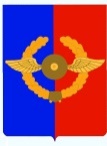 Российская ФедерацияИркутская областьУсольское районное муниципальное образованиеА Д М И Н И С Т Р А Ц И ЯГородского поселенияСреднинского муниципального образованияП О С Т А Н О В Л Е Н И Е От 05.10.2021г.                                  р.п. Средний                                  №56О внесении изменений в Постановление от 14.02.2021г.  №02 «Об утверждении Положения о Кадровом совете администрацииСреднинского муниципального образования»          В соответствии с 25-ФЗ от 2.03.2007г. «О муниципальной службе в Иркутской области», №88-оз от 15.10.2007г. «Об отдельных вопросах муниципальной службы в Иркутской области», руководствуясь ст. 38, 52, 53 Устава городского поселения Среднинского муниципального образования, администрация городского поселения Среднинского муниципального образования        П О С Т А Н О В Л Я Е Т:Утвердить персональный состав Кадрового совета администрации Среднинского муниципального образования (Прилагается).Постановление главы от 29.06.2021г. №39 «О внесении изменений в Постановление от 12.01.2009г. №10 «Об утверждении Положения о Кадровом совете администрации Среднинского муниципального образования» считать утратившим силу.Опубликовать настоящее постановление в газете «Информационный бюллетень Среднинского муниципального образования» и на официальном сайте Администрации городского поселения Среднинского муниципального образования.Постановление вступает в силу с момента его опубликования.Глава городского поселенияСреднинского муниципального образования                         М.А. Семенова                                                                                                                                        Утверждено                                   постановлением главы городского поселения                      Среднинского муниципального образования                                от   05.10.2021г.   №56СОСТАВКадрового совета администрации городского поселенияСреднинского муниципального образованияПредседатель – Мельникова Мария Михайловна, заместитель главы муниципального образования;Заместитель председателя – Кривошеева О.Ю., главный специалист по   организационным вопросам и кадрам;Секретарь – Сопленкова О.А.., специалист-делопроизводитель;Члены кадрового совета:Евсеев Е.Ю., – председатель Думы городского поселения Среднинского муниципального образования;Сулейманова И.А.– главный специалист по финансовой политике – главный бухгалтер;3. Гайворонская Л.А., -  главный инспектор по планированию и формированию бюджета; 4. Риттер Л.Д. – ведущий специалист по социальным вопросам.5.  Цубикова Л.С. -  главный специалист по юридическим вопросам и            нотариальным действиям 6. Ибрагимова И.С. - депутат Думы городского поселения Среднинского муниципального образования.В качестве приглашенных, в кадровый совет входит:Семёнова М.А., глава городского поселения Среднинского муниципального образования.